WNIOSEKo przyznanie stypendium/nagrody Fundacji GESSEL dla Zachęty - Narodowej Galerii Sztuki*punkty oznaczone gwiazdką dotyczą wyłącznie doktorantów, którzy zaczęli  doktorat przed rokiem akademickim 2019/2020,ubiegających się o stypendium doktoranckieImię i nazwisko: ………………………………………………………………………………………………………………………………………………………....Nazwa jednostki prowadzącej studia/szkoły doktorskiej: ………………………………………………………………………………………………………………………………………………………….Nazwa dziedziny/dyscypliny: ………………………………………………………………………………………………………………………………………………………….Imię i nazwisko promotora:………………………………………………………………………………………………………………………………………………………….Data rozpoczęcia studiów doktoranckich (miesiąc i rok)*/ data rozpoczęcia kształcenia w szkole doktorskiej/ data rozpoczęcia prac nad rozprawą doktorską w trybie eksternistycznym  :………………………………………………………………………………………………………………………………………………………….Zaliczony rok studiów doktoranckich*:………………………………………………………………………………………………………………………………………………………….Rozpoczęty rok studiów doktoranckich*:………………………………………………………………………………………………………………………………………………………….Lub:6. Data przystąpienia do oceny śródokresowej …………………………………………………………………………………………..7. Uzyskana ocena śródokresowa (dotyczy kandydatów co najmniej po czwartym semestrze): pozytywna/ negatywna (niepotrzebne skreślić)Planowany termin ukończenia studiów doktoranckich (miesiąc i rok)*/ planowany termin ukończenia szkoły doktorskiej/planowany termin złożenia wniosku o wszczęcie postępowania o przyznanie stopnia doktora: ………………………………………………………………………………………………………………………………………………………….Temat pracy magisterskiej/doktorskiej* lub temat rozprawy doktorskiej:……………………………………………………………………………………………………………………………………………………………………………………………………………………………………………………………………………………………………………………Tematyka pracy wraz z uzasadnieniem, w jakim stopniu uwzględnia założenia programu ±∞Zachęta:………………………………………………………………………………………………………………………………………………………………………………………………………………………………………………………………………………………………………………………………………………………………………………………………………………………………………………………………………………………………………………………………………………………………………………………………………………………………………………………………………………………………………………………………………………………………………………………………………………………………………………………………………………………………………………………………………………………………………………………………………………………………………………………………………………………………………………………………………………………………………………………………………………………………………………………………………………………………………………………………………………………………………………………………………………………………………………Konspekt pracy doktorskiej*/konspekt rozprawy doktorskiej:……………………………………………………………………………………………………………………………………………………………………………………………………………………………………………………………………………………………………………………………………………………………………………………………………………………………………………………………………………………………………………………………………………………………………………………………………………………………………………………………………………………………………………………………………………………………………………………………………………………………………………………………………………………………………………………………………………………………………………………………………………………………………………………………………………………………………………………………………………………………………………………………………………………………………………………………………………………………………………………………………………………………………………………………………………………………………………………………………………………………………………………………………………………………………………………………………………………………………………………………………………………………………………………………………………………………………………………………………………………………………………………………………………………………………………………………………………………………………………………………………………………………………………………………………………………………………………………………………………………………………………………………………………………………………………………………………………………………………………………………………………………………………………………………………………………………………………………………………………………………………………………………………………………………………………………………………………………………………………………………………………………………………………………………………………………………………………………………………………………………………………………………………………………………………………………………………………………………………………………………………………………………………………………………………………………………………………………………………………………………………………………………………………………………………………………………………………………………………………………………………………………………………………………………………………………………………………………………………………………………………………………………………………………………………………………………………………………………………………………………………………………………………………………………………………………………………………………………………………………………………………………………………………………………………………………………………………………………………………………………………………………………………………………………………………………………………………………………………………………………………………………Wykaz publikacji ( w porządku chronologicznym) wraz ze wskazaniem liczby punktów przyznanych czasopismu, zgodnie z wykazem Ministra właściwego do spraw szkolnictwa wyższego i nauki [dotyczy osób ubiegających się o stypendium]:……………………………………………………………………………………………………………………………………………………………………..……………………………………………………………………………………………………………………………………………………………………..……………………………………………………………………………………………………………………………………………………………………..……………………………………………………………………………………………………………………………………………………………………..……………………………………………………………………………………………………………………………………………………………………..……………………………………………………………………………………………………Odbyte staże naukowe (rodzaj pobytu, instytucja, czas trwania, kraj/miasto)[ dotyczy osób ubiegających się o stypendium]: :……………………………………………………………………………………………………………………………………………………………………..……………………………………………………………………………………………………………………………………………………………………..……………………………………………………………………………………………………………………………………………………………………..………………………………………………………………………………………………………………………………………………………………………………………………………………………………………………………………………………………………………………………………………………………………………………………………………………………………………………Czynne uczestnictwo w konferencjach, zjazdach, sympozjach (nazwa konferencji, organizator, miejsce i termin, temat wystąpienia): [dotyczy osób ubiegających się o stypendium]:……………………………………………………………………………………………………………………………………………………………………………………………………………………………………………………………………………………………………………………………………………..…………………………………………………………………………………………………………………………………………………………………………………………………………………………………………………………………………………………………………………………………………………………………………………………………………………………………………………………………………………………………………………………………………………………………………………………………………………Udział w projektach badawczych, grantach:………………………………………………………………………………………………………………………………………………………………………………………………………………………………………………………………………………………………………………………………………………………………………………………………………………………………………………………………………………Oświadczenie o otwarciu przewodu*/ oświadczenie o rozpoczęciu indywidualnego planu badawczego po akceptacji promotora:…………………………………………………………………………………………………………………………………………………………………………………………………………………………………………………………………………………………………………………………………………………………………………………………………………………………………………………………………………………………………………………………………………………………………………………………………………………………………………Opinia opiekuna naukowego/promotora dotycząca postępów w pracy naukowej i przygotowaniu rozprawy doktorskiej, stanowi załącznik do wniosku. W treści opinii należy wskazać iż jest ona wydawana w celu aplikowania do konkursu w ramach Programu ±∞Zachęta. Edycja na rok ……….Opinia promotora pracy magisterskiej, stanowi załącznik do wniosku. W treści opinii należy wskazać iż jest ona wydawana w celu aplikowania do konkursu w ramach Programu ±∞Zachęta. Edycja na rok ……….Zgoda na ogłoszenie Wyrażam zgodę na ogłoszenie na stronach internetowych Zachęty - Narodowej Galerii Sztuki oraz Kancelarii GESSEL mojego imienia i nazwiska w przypadku otrzymania nagrody lub stypendium.…….……………………………………………………..………..(data i podpis)Oświadczenie o akceptacji Regulaminu:Oświadczam, że akceptuję warunki określone w Regulaminie konkursu.……………………………………………………………...........(data i podpis)Oświadczenie o posiadaniu praw autorskich do pracy:Oświadczam, że przysługują mi prawa autorskie do sporządzonej przeze mnie pracy, nieograniczone prawami osób trzecich, w szczególności dysponuję wyłącznym uprawnieniem do jej opublikowania...………………………………………………….………………..(data i podpis)Zgoda autora na publikację pracy magisterskiej: Wyrażam zgodę na publikację mojej pracy magisterskiej lub jej fragmentów (w formie drukowanej oraz poprzez umieszczenie na stronie internetowej).……………………………………………….…………………….(data i podpis)Adres do korespondencji:………………………….…………………………………………………………………..….(imię i nazwisko)………………………….…………………………………………………………………..….(ulica)      ...…………………………………………...…………………………………………….……      (kod pocztowy, miejscowość)Zgoda na przetwarzanie danych osobowych:Niniejszym oświadczam, że: Wyrażam 				nie wyrażam zgody 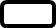 Na przetwarzanie moich danych osobowych, a to jest : Imienia i nazwiska Adresu do korespondencji Danych dotyczących kształcenia W celu realizacji udziału w Konkursie o stypendia doktoranckie i nagrody za najlepszą pracę magisterskąw ramach Programu ±∞Zachęta…………………………………………………………………………		………………………………………………………………….(data i miejscowość)				(imię i nazwisko)Realizacja obowiązku informacyjnego w zakresie przetwarzania danych osobowychW związku z dyspozycją art. 13 rozporządzenia Parlamentu Europejskiego i Rady (UE) 2016/679 z dnia 27 kwietnia 2016 r.w sprawie ochrony osób fizycznych w związku z przetwarzaniem danych osobowych i w sprawie swobodnego przepływu takich danych oraz uchylenia dyrektywy 95/46/WE (ogólne rozporządzenie o ochronie danych) – zwanego dalej również „RODO” –  podajemy następujące informacje: Administratorem Pani/Pana danych osobowych (dalej: Administrator) jest Fundacja GESSEL dla Zachęty - Narodowej Galerii Sztuki, z siedzibą w Warszawie (00-121 Warszawa), przy ulicy Siennej 39, wpisana do Rejestru Stowarzyszeń Krajowego Rejestru Sądowego pod numerem KRS 0000451568, NIP 5252548639 REGON 14655919700000.Z Administratorem można się kontaktować pisemnie, za pomocą poczty tradycyjnej na adres: Fundacja GESSEL dla Zachęty - Narodowej Galerii Sztuki, 00-121 Warszawa, ul. Sienna 39, lub na adres e-mail: fundacja@gessel.pl W ramach Konkursu jest Pan/Pani zobowiązana do podania niżej wymienionych danych osobowych, a Administrator będzie przetwarzał Pana/Pani następujące dane osobowe:imię (imiona) i nazwisko;adres do korespondencji;dotyczące wykształcenia;Pani/Pana dane osobowe są przetwarzane na podstawie art. 6 ust 1 lit a) RODO  Podanie przez Pana/Panią innych danych niż wymienione w pkt 3 jest dobrowolne, a ich przetwarzanie przez Administratora jest możliwe na podstawie zgody. Przetwarzanie danych osobowych następuje w celu przeprowadzenia procedury konkursowej wskazanej w treści Regulaminu o stypendia doktoranckie i nagrody za najlepszą pracę magisterską w ramach Programu ±∞ ZachętaAdministrator przekazuje Pana/Pani dane osobowe wyłącznie osobom upoważnionym przez niego. Tym samym, Pani/Pana dane osobowe nie są przekazywane innym podmiotom.Administrator przechowuje dane osobowe przez okres niezbędny do realizacji celów przetwarzania wskazanych w pkt 3, lecz nie krócej niż okres wskazany w przepisach o archiwizacji.W związku z przetwarzaniem Pani/Pana danych osobowych przysługuje Pani/Panu prawo do:żądania dostępu do Pani/Pana danych osobowych;żądania sprostowania Pani/Pana danych osobowych;żądania usunięcia Pani/Pana danych osobowych;żądania ograniczenia przetwarzania Pani/Pana danych osobowych;wniesienia sprzeciw wobec przetwarzania Pani/Pana danych osobowych;przenoszenia Pani/Pana danych osobowych.W przypadku uznania, iż przetwarzanie przez Administratora Pani/Pana danych osobowych narusza przepisy RODO, przysługuje Pani/Panu prawo do wniesienia skargi do Prezesa Urzędu Ochrony Danych Osobowych.Informujemy również, że Administrator dokłada wszelkich starań, aby zapewnić wszelkie środki fizycznej, technicznej i organizacyjnej ochrony danych osobowych przed ich przypadkowym czy umyślnym zniszczeniem, przypadkową utratą, zmianą, nieuprawnionym ujawnieniem, wykorzystaniem czy dostępem, zgodnie ze wszystkimi obowiązującymi przepisami.